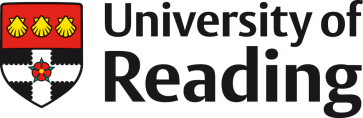 CARER’S LEAVE NOTIFICATION FORMPlease refer to the Carer’s Leave Policy for further details regarding notifying your manager of your Carer’s Leave dates.This form is only to be used if Carer’s Leave has been agreed for the dates requested. If the line manager is considering postponing the Carer’s Leave request, they need to contact their HR Partner/Adviser in the first instance as a formal response must be sent to the employee within 7 days.The completed form should be sent to the HR department at hr@reading.ac.uk.  The form will be retained on the employee’s file.Employee Name: Department: Position: Employee Number:Planned Start Date of Absence:Planned Date of Return to Work:Total number of working days absent:Total number of working days absent:Please indicate the actual working days absent by highlighting the relevant days / half days below:WEEK 1:             MON            TUE           WED             THUR              FRI              SAT              SUNWEEK 2:             MON            TUE           WED             THUR              FRI              SAT              SUNPlease indicate the actual working days absent by highlighting the relevant days / half days below:WEEK 1:             MON            TUE           WED             THUR              FRI              SAT              SUNWEEK 2:             MON            TUE           WED             THUR              FRI              SAT              SUNSigned (Line Manager):…………………………………………………                        Date:………………………………………………Name (PRINT):………………………………………………………………                        Position:………………………………………..Signed (Line Manager):…………………………………………………                        Date:………………………………………………Name (PRINT):………………………………………………………………                        Position:………………………………………..